РОССИЙСКАЯ ФЕДЕРАЦИЯИвановская область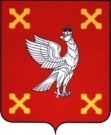 Администрация  Шуйского муниципального районаПОСТАНОВЛЕНИЕот 07.09.2015      № 540 -пг. ШуяО предоставлениимеры социальной поддержки в части организации подвоза учащихся, проживающих на территории Шуйского муниципального района, к образовательным учреждениям и обратно, расположенным на территории городского округа ШуяВ соответствии с Федеральным законом от 6.10.2003г. № 131 – ФЗ «Об общих принципах организации местного самоуправления в РФ», Федеральным законом от 29.12.2012г. № 273 – ФЗ «Об образовании в Российской Федерации», с решением Шуйского городского суда Ивановской области от 15.12.2014г. по делу № 2-2175/2014, Администрация Шуйского муниципального района постановляет:Предоставить меру социальной поддержки в части организации подвозаучащихся, проживающих на территории Шуйского муниципального района, к образовательным учреждениям и обратно, расположенным на территории городского округа Шуя.Утвердить Порядокпредоставлениямеры социальной поддержки в части организации подвоза учащихся, проживающих на территории Шуйского муниципального района, к образовательным учреждениям и обратно, расположенным на территории городского округа Шуя(приложение 1). Контроль за исполнением настоящего постановления  возложить на первого заместителя главы администрации Шуйского муниципального района О.А.Соколову.     4.  Настоящее постановление вступает в силу с момента  опубликования.         Глава администрацииШуйского муниципального района                                    С.А. БабановПриложение  1к постановлению АдминистрацииШуйского муниципального районаот 07.09.2015  № 540-пПорядокпредоставления меры социальной поддержки в части  организации подвоза учащихся, проживающих на территории Шуйского муниципального района, к образовательным учреждениям и обратно, расположенным на территории городского округа Шуя1.1. Настоящий Порядок разработан в целяхпредоставления общедоступного и бесплатного начального общего, основного общего, среднего общего образования.1.2. Под подвозом учащихся понимается перевозка учащихся от места жительства (места пребывания) к месту обучения и обратно  автомобильным транспортом  общего пользования (пригородного, межмуниципального сообщения).1.3.  Мера социальной поддержки в части организации подвозаучащихся к месту учебы и обратнопредоставляется:-учащимся нельготных категорий;- учащимся, проживающим на территориях населенных пунктов Шуйского муниципального района, не имеющих образовательных учреждений соответствующего уровня образования.1.4. Подвоз учащихся к месту учебы и обратно осуществляется с 1 сентября по 30 июня (включительно) учебного года, за исключением каникулярного периода (30 дней), праздничных дней и воскресенья.1.5.  Мера социальной поддержки в части организации подвоза учащихся к месту учебы и обратно учащихся  осуществляется по универсальным картам школьника (транспортное приложение для детей нельготных категорий).  1.6. Универсальная карта школьника выдается учащимся на основании:- заявления родителей (законных представителей) учащихся (приложение 1);- справки из образовательного учреждения;- справки с места жительства,-свидетельства о рождении ребенка,- страхового свидетельства обязательного пенсионного страхования.1.7.  Одновременная выдача универсальной карты школьника на проезд в автомобильном транспорте общего пользования (пригородного и межмуниципального сообщения) при наличии школьного маршрута  не допускается.1.8. Средства на компенсацию расходов, связанных с подвозом учащихся к месту учебы и обратно, предусматриваются в бюджете администрации  Шуйского муниципального района на соответствующий финансовый год.1.9.Управление образования администрации Шуйского муниципального района (далее - Управление образования)  в срок  до 1 августа текущего годана основании поданных заявлений формирует  общий список учащихся, нуждающихся в подвозе, с указанием маршрута и действующих тарифов.1.10.Управление образованияежемесячно перечисляет денежные средства на универсальные картышкольников, готовит отчет о фактических затратах расходов, связанных с подвозом учащихся к месту учебы и обратно(приложение 3).1.11.Управление образования ежемесячно производит расчет компенсации фактических расходов, связанных с подвозом учащихся к месту учебы и обратно(приложение 2).    1.12. В случае неиспользования учащимися денежных средств, перечисленных на универсальную карту школьника, денежные средства переходят на следующий месяц. 1.13. Управление образованияосуществляет контроль за целевым использованием средств на выплату компенсации расходов, связанных с подвозом учащихся к месту учебы и обратно.Начальнику Управления образованияадминистрации Шуйскогомуниципального района________________________________от___________________________________,проживающей(его):_____________________________________________________________тел.__________________________________ЗаявлениеПрошу выдать универсальную карту школьника (транспортное приложение)_____________________________________________________________________________,(Фамилия, имя, отчество ребенка)проживающей (ему) по адресу:____________________________________________________для подвоза по маршруту________________________________________________________до места обучения______________________________________________________________При необходимости получения моих персональных данных из других государственных органов, органов местного самоуправления, подведомственных им организаций я даю согласие на получение (и обработку) таких данных из указанных организаций в соответствии с требованиями Федерального закона «О персональных данных»."___"______________ 20___ г		 _________________ / __________________ /(Подпись Заявителя)Расчет компенсации фактических расходов, связанных с подвозом учащихся к месту учебы и обратнов __________месяце _________ годаОтчето фактических затратах расходов, связанных с подвозом учащихся к месту учебы и обратнов __________месяце _________ годаПриложение  1к Положению об организации подвоза учащихся,проживающих на территории Шуйскогомуниципального района, к муниципальным образовательнымучреждениям и обратно, расположеннымна территории городского округа ШуяПриложение  2к Положению об организации подвоза учащихся,проживающих на территории Шуйскогомуниципального района, к муниципальным образовательнымучреждениям и обратно, расположеннымна территории городского округа Шуя№Ф.И.О. учащегосяМаршрут Стоимость 1 проездаКоличество проездовСумма, подлежащая к выплате за проездПриложение  3к Положению об организации подвоза учащихся,проживающих на территории Шуйскогомуниципального района, к муниципальным образовательнымучреждениям и обратно, расположеннымна территории городского округа Шуя№Ф.И.О. учащегосяМаршрутРасходы на проездНомер универсальной карты школьникаПримечание